Об утверждении Положения об оплате труда лиц, замещающих должности, не являющиеся должностями муниципальной службы администрации Новогригорьевского сельского поселения Нижнегорского района Республики Крыми технического персонала по обслуживанию администрации Новогригорьевского сельского поселения Нижнегорского района Республики Крым.В соответствии со ст.135 Трудового кодекса Российской Федерации, Федеральным законом от 06.10.2003 года № 131-ФЗ «Об общих принципах организации местного самоуправления в Российской Федерации», Законом Республики Крым от 21.08.2014 года № 54-ЗРК «Об основах местного самоуправления в Республике Крым» (с изменениями и дополнениями), Уставом муниципального образования Новогригорьевское сельское поселение Нижнегорского района Республики Крым,                                                 Новогригорьевский сельский совет РЕШИЛ: 1. Утвердить Положение об оплате труда лиц, замещающих должности, не являющиеся должностями муниципальной службы администрации Новогригорьевского сельского поселения Нижнегорского района Республики Крым согласно приложению 1.      2. Решения Новогригорьевского сельского совета Нижнегорского района                                     Республики Крым № 3 от 04.05.2018года «О внесении  изменений  в Положение об оплате труда лиц, не замещающих должности муниципальной службы и исполняющих обязанности по техническому обеспечению деятельности органов местного самоуправления муниципального образования Новогригорьевское сельское поселение Нижнегорского района Республики Крым», утвержденноерешением № 3 11-ой сессии 1-го созыва Новогригорьевского сельского совета 11.06.2015 года», решение № 3 11-ой сессии 1-го созыва Новогригорьевского сельского совета от 11.06.2015 года «О внесении  изменений  в решение №5 7-й сессии 1-го созыва от 31.12.2014 года «Об утверждении Положения об оплате труда лиц, не замещающих должности муниципальной службы и исполняющих обязанности по техническому обеспечению деятельности органов местного самоуправления  муниципального образования Новогригорьевское сельское поселение Нижнегорского района Республики Крым», решение №5 7-й сессии 1-го созыва от 31.12.2014 года «Об утверждении Положения об оплате труда лиц, не замещающих должности муниципальной службы и исполняющих обязанности по техническому обеспечению деятельностиорганов местного самоуправления  муниципального образования Новогригорьевское сельское поселение Нижнегорского района Республики Крым» считать утратившим силу     3. Обнародовать настоящее решение на информационном стенде                               Новогригорьевского сельского совета Нижнегорского района Республики Крым по адресу: Республика Крым, Нижнегорский район, с. Новогригорьевка, ул. Мичурина д.59 на сайте администрации Новогригорьевского сельского поселения http://novogrigor-adm91.ru/.4. Действие настоящего решения распространяется на правоотношения, возникшие с 01января 2019 года.5. Контроль за исполнением настоящего решения возложить на председателя Новогригорьевского сельского совета- главу администрации Новогригорьевского сельского поселения.Председатель Новогригорьевскогосельского совета-глава администрации      Новогригорьевского сельского поселения					А.М.ДанилинПриложение 1
к решению 43-ой сессии 1-го созыва
Новогригорьевского сельского советаНижнегорского района Республики Крым от 25 декабря 2018 года № 7               ПОЛОЖЕНИЕОБ ОПЛАТЕ ТРУДА ЛИЦ, ЗАМЕЩАЮЩИХ ДОЛЖНОСТИ, НЕ ЯВЛЯЮЩИЕСЯ ДОЛЖНОСТЯМИ МУНИЦИПАЛЬНОЙ СЛУЖБЫ АДМИНИСТРАЦИИ  НОВОГРИГОРЬЕВСКОГО  СЕЛЬСКОГО ПОСЕЛЕНИЯ НИЖНЕГОРСКОГО  РАЙОНА РЕСПУБЛИКИ КРЫМ1.Общие положения 1.1. Настоящее Положение разработано в соответствии с Трудовым кодексом Российской Федерации в целях обеспечения социальной и правой защиты, а также усиления материальной заинтересованности работников, создания условий для улучшения эффективности работы и проявления творческой инициативы работников, определяет и конкретизирует порядок оплаты труда лиц, замещающих должности, не являющиеся должностями муниципальной службы администрации Новогригорьевского сельского поселения Нижнегорского района Республики Крым.1.2. Оплата труда лиц, замещающих должности, не являющиеся должностями муниципальной службы администрации Новогригорьевского сельского поселения Нижнегорского района Республики Крым производится за счет средств бюджета Новогригорьевского сельского поселения Нижнегорского района Республики Крым. 1.3.Положение распространяется на работников следующих категорий:- заведующий сектором- бухгалтер1.4.Месячная заработная плата работника, отработавшего норму рабочего времени и выполнившего нормы труда (трудовые обязанности), не может быть ниже минимального размера оплаты труда, установленного федеральным   и региональным законодательством, работнику производиться доплата до минимального размера оплаты труда.2. Порядок расчета оплаты труда лиц, замещающих должности, не являющиеся должностями муниципальной службы администрации Новогригорьевского сельского поселения Нижнегорского района Республики Крым 2.1. Заработная плата лиц, замещающих должности, не являющиеся должностями муниципальной службы администрации Новогригорьевского сельского поселения Нижнегорского района Республики Крым, состоит из должностного оклада (ставки заработной платы), ежемесячных и дополнительных выплат. 2.2. Размеры должностных окладов  лиц, замещающих должности,  не являющиеся должностями муниципальной службы администрации Новогригорьевского сельского поселения Нижнегорского района Республики Крым устанавливаются в следующих размерахРазмеры должностных окладов лиц, замещающих должности, не являющиеся должностями муниципальной службы администрации Новогригорьевского сельского поселения Нижнегорского района Республики Крым увеличиваются                               (индексируются) с учетом темпов и сроков увеличения (индексации) месячных окладов государственных гражданских служащих Республики Крым.При увеличении (индексации) размеров должностных окладов лиц, замещающих должности, не являющиеся должностями муниципальной службы администрации Новогригорьевского сельского поселения Нижнегорского района Республики Крым, их размеры подлежат округлению до целого рубля в сторону увеличения.2.3. Размер ежемесячных и дополнительных выплат  лицам, замещающих должности, не являющиеся должностями муниципальной службы администрации Новогригорьевского сельского поселения Нижнегорского района Республики Крым, устанавливается из расчета: 2.3.1. Ежемесячная надбавка за высокие достижения в труде или за сложность и напряженность в труде устанавливается в зависимости от условий труда, деловых качеств работника - в размере  от  40 до 100 % должностного оклада (тарифной ставки заработной платы). 	Размер  ежемесячной надбавка за высокие достижения в труде или за сложность и напряженность в труде устанавливается распоряжением работодателя на календарный год и утверждается в штатном расписании.2.3.2. Ежемесячная премии по результатам работы. При премировании учитывается:- успешное и добросовестное исполнение работником своих должностных обязанностей;-  инициатива, применение  в работе современных форм и методов организации труда;-  качественная подготовка и своевременная сдача отчетности;-  участие в течение месяца в выполнении важных работ.Размер выплаты премий по результатам работы определяется работодателем на основании  распоряжения и  не ограничивается в пределах фонда оплаты труда. 2.3.3. Единовременная выплата при предоставлении ежегодного оплачиваемого отпуска  в размере двух должностных окладов (ставок заработной платы). Единовременная выплата производится на основании заявления работника о предоставлении отпуска. При разделении отпуска на части единовременная выплата к отпуску производится к одной из его частей, указанной в заявлении работника. Работникам, впервые принятым на работу в органы местного самоуправления Новогригорьевского сельского поселения Нижнегорского района Республики Крым в текущем календарном году, и которым не был предоставлен ежегодный оплачиваемый отпуск, единовременная выплата к отпуску производится пропорционально полным календарным месяцам с момента приема на работу до окончания календарного года. В этом случае единовременная выплата к отпуску предоставляется в последнем месяце календарного года. В случае если работник в текущем календарном году не использовал своего права на ежегодный оплачиваемый отпуск, единовременная выплата производится в последнем месяце календарного года на основании письменного заявления. При увольнении работника, единовременная выплата осуществляется за фактически отработанные полные календарные месяцы в текущем календарном году. Единовременная выплата к отпуску выплачивается исходя из установленного штатным расписанием должностного оклада по замещаемой должности на момент ее выплаты. 2.3.4. Материальная помощь в размере  одного должностного оклада. Материальная помощь выплачивается один раз в год по заявлению работника, проработавшего  не менее 6 месяцев.Решение об оказании материальной помощи принимается на основании письменного заявления работника.  	Выплата материальной помощи производится, как правило, при предоставлении ежегодного оплачиваемого отпуска, но может быть по просьбе работника и по решению работодателя выплачена по частям в иные сроки.3. Планирование средств на выплату заработной платы лиц, замещающих должности, не являющиеся должностями муниципальной службы администрации Новогригорьевского сельского поселения Нижнегорского района Республики Крым		При формировании фонда оплаты труда лиц, замещающих должности, не являющиеся должностями муниципальной службы администрации Новогригорьевского сельского поселения Нижнегорского района Республики Крым сверх средств, направляемых для выплаты должностных окладов, предусматриваются следующие выплаты (в расчете на год):   1) ежемесячная надбавка за высокие достижения в труде или за сложность и напряженность в труде - в размере 6 должностных окладов;   2)   премий по результатам работы - в размере 6  должностных окладов;  3) единовременной выплаты при предоставлении ежегодного оплачиваемого отпуска –   в  размере 2 должностных окладов;  4)   материальная помощь – в размере  1 должностного оклада.	Работодатель имеет право перераспределять средства фонда оплаты труда между выплатами, предусмотренными настоящим  пунктом.       Все выплаты, предусмотренные настоящим Положением, осуществляются в пределах фонда оплаты труда соответствующего органа местного самоуправления.РЕСПУБЛИКА КРЫМНИЖНЕГОРСКИЙ РАЙОННОВОГРИГОРЬЕВСКИЙ СЕЛЬСКИЙ СОВЕТ43-я сессия 1-го созываРЕШЕНИЕ № 725 декабря 2018 года						с.НовогригорьевкаНаименование должностиРазмер должностного оклада, руб.Заведующий сектором      (6200 х 1,85 х 1,04)                           11929,00Бухгалтер                   (6200 х 1,45 х 1,04х0,5 ст)          4675,00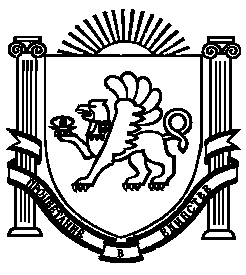 